Об утверждении Положения  о межведомственной комиссии по признанию помещения жилым помещением, жилого помещения непригодным для проживания, многоквартирного дома аварийным и подлежащим сносу или реконструкции на территории Яльчикского  района Чувашской Республики В соответствии с Жилищным кодексом Российской Федерации, постановлением Правительства Российской Федерации от 28.01.2006 N 47 "Об утверждении Положения о признании помещения жилым помещением, жилого помещения непригодным для проживания, многоквартирного дома аварийным и подлежащим сносу или реконструкции, садового дома жилым домом и жилого дома садовым домом" администрация  Яльчикского района  Чувашской Республики постановляет:1.Утвердить состав межведомственной комиссии по признанию помещения жилым помещением, жилого помещения непригодным для проживания, многоквартирного дома аварийным и подлежащим сносу или реконструкции   на территории Яльчикского района Чувашской Республики    согласно Приложению N 1 к настоящему постановлению.2. Утвердить Положение о межведомственной комиссии по признанию помещения жилым помещением, жилого помещения непригодным для проживания, многоквартирного дома аварийным и подлежащим сносу или реконструкции на территории Яльчикского района Чувашской Республики согласно Приложению N 2 к настоящему постановлению.3. Постановление администрации  Яльчикского района Чувашской Республики от 26.11.2013 N 767 "О районной   межведомственной комиссии по признанию помещения жилым помещением, жилого помещения непригодным для проживания, многоквартирного дома аварийным и  подлежащим сносу или реконструкции муниципального  жилищного фонда Яльчикского района Чувашской Республики» признать утратившим силу.4. Контроль за исполнением настоящего постановления возложить на заместителя главы администрации – начальника отдел капитального строительства и жилищно- коммунального хозяйства администрации  Яльчикского района Чувашской Республики.        5. Постановление вступает в силу после его официального опубликования.Глава администрацииЯльчикского  района	             Л.В.ЛевыйПриложение № 1                                                                                      к постановлению администрации                                                                               Яльчикского района Чувашской Республики                                                                                                                    от 10.09.2021 г.  №437Состав межведомственной комиссии по признанию помещения жилым помещением, жилого помещения непригодным для проживания, многоквартирного дома аварийным и подлежащим сносу или реконструкции, садового дома жилым домом и жилого дома садовым домом на территории Яльчикского района Чувашской Республики                                                                                                 Приложение №2                                                                к постановлению администрации                                                                               Яльчикского района Чувашской Республики                                                                                                                   от 14.09.2021 г. №437 Положениео межведомственной комиссии по признанию помещения жилым помещением, жилого помещения непригодным для проживания, многоквартирного дома аварийным и подлежащим сносу или реконструкции на территории Яльчикского района Чувашской Республики    1. Межведомственная комиссия по признанию помещения жилым помещением, жилого помещения непригодным для проживания, многоквартирного дома аварийным и подлежащим сносу или реконструкции на территории Яльчикского района Чувашской Республики (далее - Комиссия) создана для оценки жилых помещений жилищного фонда Яльчикского района Чувашской Республики всех форм собственности, многоквартирных домов, садового дома, в соответствии с Положением о признании помещения жилым помещением, жилого помещения непригодным для проживания, многоквартирного дома аварийным и подлежащим сносу или реконструкции, садового дома жилым домом и жилого дома садовым домом, утвержденным Постановлением Правительства РФ от 28.01.2006 № 47 (далее – Положение).2. Комиссия в своей работе руководствуется Жилищным кодексом Российской Федерации, Положением, утвержденным Постановлением Правительства РФ от 28.01.2006 № 47, и настоящим Положением.3. Задачей Комиссии является оценка и обследование помещения в целях признания его жилым помещением, жилого помещения пригодным (непригодным) для проживания граждан, а также многоквартирного дома в целях признания его аварийным и подлежащим сносу или реконструкции, садового дома жилым домом и жилого дома садовым домом, на предмет соответствия указанных помещений и дома требованиям, установленным в Положении, утвержденном Постановлением Правительства РФ от 28.01.2006 № 47.4. Комиссию возглавляет председатель, который осуществляет общее руководство работой Комиссии, планирует ее деятельность, ведет заседания, осуществляет контроль за реализацией принятых Комиссией решений. В отсутствие председателя руководство работой Комиссии осуществляет  заместитель председателя Комиссии.5. Секретарь Комиссии:- осуществляет подготовку материалов к рассмотрению на заседании Комиссии;- информирует членов Комиссии, а также собственника жилого помещения о месте, дате, времени проведения заседания Комиссии;- ведет протокол заседания Комиссии;-осуществляет подготовку документов о результатах работы Комиссии: информационных справок, протоколов и выписок из протоколов, актов, заключений, проектов постановлений администрации Яльчикского района, писем заявителям по вопросам признания помещения жилым помещением, жилого помещения пригодным (непригодным) для проживания, а также многоквартирного дома аварийным и подлежащим сносу или реконструкции, садового дома жилым домом и жилого дома садовым домом.6. Прием, регистрацию и учет заявлений, запросов, направляемых в Комиссию, осуществляет отдел капитального строительства и жилищно-коммунального хозяйства администрации Яльчикского района Чувашской Республики по адресу: с. Яльчики, улица  Иванова, дом 16, каб. 5 .7. В состав комиссии включаются должностные лица, указанные в Приложение № 1 к настоящему постановлению, собственник жилого помещения привлекается к работе Комиссии с правом совещательного голоса.8. В случае, если Комиссией проводится оценка жилых помещений муниципального жилищного фонда Яльчикского района или многоквартирного дома, находящегося в муниципальной собственности, в состав Комиссии с правом решающего голоса включается представитель органа местного самоуправления, осуществляющего полномочия собственника в отношении оцениваемого имущества. В состав Комиссии с правом решающего голоса также включается представитель органа местного самоуправления или подведомственного ему предприятия (учреждения), если указанному органу или подведомственному ему предприятию (учреждению) оцениваемое имущество принадлежит на соответствующем вещном праве.9. Действие настоящего Положения распространяется на находящиеся в эксплуатации жилые помещения независимо от формы собственности, расположенные на территории Яльчикского района Чувашской Республики.9.1. Действие настоящего Положения не распространяется на жилые помещения, расположенные в объектах капитального строительства, ввод в эксплуатацию которых и постановка на государственный учет не осуществлены в соответствии с Градостроительным кодексом Российской Федерации.10. Комиссия на основании заявления собственника помещения, муниципального органа самоуправления, осуществляющего полномочия собственника в отношении оцениваемого имущества, правообладателя или гражданина (нанимателя), либо на основании заключения органов государственного надзора (контроля) по вопросам, отнесенным к их компетенции, либо на основании заключения экспертизы жилого помещения, проведенной в соответствии с постановлением Правительства Российской Федерации от 21 августа 2019 г. № 1082 "Об утверждении Правил проведения экспертизы жилого помещения, которому причинен ущерб, подлежащий возмещению в рамках программы организации возмещения ущерба, причиненного расположенным на территориях субъектов Российской Федерации жилым помещениям граждан, с использованием механизма добровольного страхования, методики определения размера ущерба, подлежащего возмещению в рамках программы организации возмещения ущерба, причиненного расположенным на территориях субъектов Российской Федерации жилым помещениям граждан, с использованием механизма добровольного страхования за счет страхового возмещения и помощи, предоставляемой за счет средств бюджетов бюджетной системы Российской Федерации, и о внесении изменений в Положение о признании помещения жилым помещением, жилого помещения непригодным для проживания, многоквартирного дома аварийным и подлежащим сносу или реконструкции, садового дома жилым домом и жилого дома садовым домом", либо на основании сформированного и утвержденного Чувашской Республикой на основании сведений из Единого государственного реестра недвижимости, полученных с использованием единой системы межведомственного электронного взаимодействия и подключаемых к ней региональных систем межведомственного электронного взаимодействия, сводного перечня объектов (жилых помещений), находящихся в границах зоны чрезвычайной ситуации (далее - сводный перечень объектов (жилых помещений), проводит оценку соответствия помещения установленным в Положении, утвержденном Постановлением Правительства РФ от 28.01.2006 №47, требованиям, и принимает решения в порядке, предусмотренном пунктом 17 настоящего Положения.11. Процедура проведения оценки соответствия помещения установленным в Положении, утвержденном Постановлением Правительства РФ от 28.01.2006 №47, требованиям включает:- прием и рассмотрение заявления и прилагаемых к нему обосновывающих документов, а также иных документов, предусмотренных пунктом 10 настоящего Положения;- определение перечня дополнительных документов (заключения (акты) соответствующих органов государственного надзора (контроля), заключение юридического лица, являющегося членом саморегулируемой организации, основанной на членстве лиц, выполняющих инженерные изыскания и имеющих право на осуществление работ по обследованию состояния грунтов оснований зданий и сооружений, их строительных конструкций (далее - специализированная организация), по результатам обследования элементов ограждающих и несущих конструкций жилого помещения), необходимых для принятия решения о признании жилого помещения соответствующим (не соответствующим) установленным в Положении, утвержденном Постановлением Правительства РФ от 28.01.2006 № 47, требованиям;- определение состава привлекаемых экспертов, в установленном порядке аттестованных на право подготовки заключений экспертизы проектной документации и (или) результатов инженерных изысканий, исходя из причин по которым жилое помещение может быть признано нежилым, либо для оценки возможности признания пригодным для проживания реконструированного ранее нежилого помещения;- работу Комиссии по оценке пригодности (непригодности) жилых помещений для постоянного проживания;- составление комиссией заключения в порядке, предусмотренном пунктом 47 Положения, утвержденного Постановлением Правительства РФ от 28.01.2006 №47, по форме согласно Приложению №1 (не приводится) к настоящему Положению;- составление акта обследования помещения (в случае принятия комиссией решения о необходимости проведения обследования) и составление комиссией на основании выводов и рекомендаций, указанных в акте, заключения. При этом, заключение комиссии в части выявления оснований для признания многоквартирного дома аварийным и подлежащим сносу или реконструкции может основываться только на результатах, изложенных в заключении специализированной организации, проводящей обследование;- принятия органом местного самоуправления решения по итогам работы комиссии;-передача по одному экземпляру решения заявителю и собственнику жилого помещения (третий экземпляр остается в деле, сформированном комиссией).12. Для рассмотрения вопроса о пригодности (непригодности) помещения для проживания и признания многоквартирного дома аварийным, заявитель представляет в комиссию следующие документы:а) заявление о признании помещения жилым помещением, жилого помещения непригодными для проживания и многоквартирного дома аварийным и подлежащим сносу или реконструкции, садового дома жилым домом и жилого дома садовым домом;б) копии правоустанавливающих документов на жилое помещение, право на которое не зарегистрировано в Едином государственном реестре прав на недвижимое имущество и сделок с ним;в) в отношении нежилого помещения для признания его в дальнейшем жилым помещением - проект реконструкции нежилого помещения;г) заключение специализированной организации, проводившей обследование многоквартирного дома, - в случае постановки вопроса о признании многоквартирного дома аварийным и подлежащим сносу или реконструкции;д) заключение специализированной организации по результатам обследования элементов ограждающих и несущих конструкций жилого помещения - в случае, если в соответствии с абзацем 3 пункта 11 настоящего Положения предоставление такого заключения является необходимым для принятия решения о признании жилого помещения соответствующим (не соответствующим) установленным Положением, утвержденным Постановлением Правительства РФ от 28.01.2006 №47, требованиям;е) заявления, письма, жалобы граждан на неудовлетворительные условия проживания - по усмотрению заявителя.Заявитель вправе представить заявление и прилагаемые к нему документы на бумажном носителе лично или посредством почтового отправления с уведомлением о вручении либо в форме электронных документов с использованием Федеральной государственной информационной системы "Единый портал государственных и муниципальных услуг (функций)" (далее - Единый портал), регионального портала государственных и муниципальных услуг (функций) или посредством многофункционального центра предоставления государственных и муниципальных услуг.Заявление, подаваемое в форме электронного документа, подписывается заявителем простой электронной подписью, а прилагаемые к нему электронные документы должны быть подписаны должностными лицами органов (организаций), выдавших эти документы, усиленной квалифицированной электронной подписью (если законодательством Российской Федерации для подписания таких документов не установлен иной вид электронной подписи).Заявитель вправе представить в комиссию указанные в пункте 12.2 настоящего Положения документы и информацию по своей инициативе.12.1. В случае, если заявителем выступает орган государственного надзора (контроля), указанный орган представляет в комиссию свое заключение, после рассмотрения которого, комиссия предлагает собственнику помещения представить документы, указанные в пункте 12 настоящего Положения.12.2. Комиссия на основании межведомственных запросов с использованием единой системы межведомственного электронного взаимодействия и подключаемых к ней региональных систем межведомственного электронного взаимодействия получает в том числе в электронной форме:а) сведения из Единого государственного реестра прав на недвижимое имущество и сделок с ним о правах на жилое помещение;б) технический паспорт жилого помещения, а для нежилых помещений - технический план;в) заключения (акты) соответствующих органов государственного надзора (контроля), в случае, если представление указанных документов в соответствии с абзацем 3 пункта 11 настоящего Положения признано необходимым для принятия решения о признании жилого помещения соответствующим (не соответствующим) установленным в Положении, утвержденном Постановлением Правительства РФ от 28.01.2006 №47, требованиям.12.3. В случае непредставления заявителем документов, предусмотренных пунктом 12 настоящего Положения, и невозможности их истребования на основании межведомственных запросов с использованием единой системы межведомственного электронного взаимодействия и подключаемых к ней региональных систем межведомственного электронного взаимодействия Комиссия возвращает без рассмотрения заявление и соответствующие документы в течение 15 календарных дней со дня истечения срока, предусмотренного абзацем первым пункта 14 настоящего Положения.13. В случае, если комиссией проводится оценка жилых помещений жилищного Фонда Российской Федерации, или многоквартирного дома находящегося в федеральной собственности, администрация Яльчикского района  не позднее чем за 20 дней до начала работы комиссии обязана в письменной форме посредством почтового отправления с уведомлением о вручении, а также в форме электронного документа с использованием единого портала направить в федеральный орган исполнительной власти Российской Федерации, осуществляющий полномочия собственника в отношении оцениваемого имущества, и правообладателю такого имущества уведомление о дате начала работы комиссии, а также разместить такое уведомление на межведомственном портале по управлению государственной собственностью в информационно-телекоммуникационной сети "Интернет".Федеральный орган исполнительной власти, осуществляющий полномочия собственника в отношении оцениваемого имущества, и правообладатель такого имущества, в течение 5 дней со дня получения уведомления о дате начала работы комиссии направляют в комиссию посредством почтового отправления с уведомлением о вручении, а также в форме электронного документа с использованием единого портала информацию о своем представителе, уполномоченном на участие в работе комиссии.В случае, если уполномоченные представители не принимали участие в работе комиссии (при условии соблюдения настоящим пунктом порядка уведомления о дате начала работы комиссии), комиссия принимает решение в отсутствие указанных представителей.14. Комиссия рассматривает поступившее заявление, или заключение органа государственного надзора (контроля), или заключение экспертизы жилого помещения, предусмотренные пунктом 10 настоящего Положения, в течение 30 календарных дней с даты регистрации, а сводный перечень объектов (жилых помещений) или поступившее заявление собственника, правообладателя или нанимателя жилого помещения, которое получило повреждения в результате чрезвычайной ситуации и при этом не включено в сводный перечень объектов (жилых помещений), предусмотренные пунктом 10 настоящего Положения, - в течение 20 календарных дней с даты регистрации и принимает решение (в виде заключения), указанное в пункте 17 настоящего Положения, либо решение о проведении дополнительного обследования оцениваемого помещения.15. В ходе работы комиссия вправе назначить дополнительные обследования и испытания, результаты которых приобщаются к документам, ранее представленным на рассмотрение комиссии.16. В случае непредставления заявителем документов, предусмотренных пунктом 12 настоящего Положения, и невозможности их истребования на основании межведомственных запросов с использованием единой системы межведомственного электронного взаимодействия и подключаемых к ней региональных систем межведомственного электронного взаимодействия комиссия возвращает без рассмотрения заявление и соответствующие документы в течение 15 дней со дня истечения срока, предусмотренного пунктом 14 настоящего Положения.17. По результатам работы комиссия принимает одно из следующих решений об оценке соответствия помещений и многоквартирных домов установленным в Положении, утвержденном Постановлением Правительства РФ от 28.01.2006 №47, требованиям:- о соответствии помещения требованиям, предъявляемым к жилому помещению, и его пригодности для проживания;- о выявлении оснований для признания помещения подлежащим капитальному ремонту, реконструкции или перепланировке (при необходимости с технико-экономическим обоснованием) с целью приведения утраченных в процессе эксплуатации характеристик жилого помещения в соответствие с установленными в Положении, утвержденном Постановлением Правительства РФ от 28.01.2006 №47, требованиями;- о выявлении оснований для признания помещения непригодным для проживания;- о выявлении оснований для признания многоквартирного дома аварийным и подлежащим реконструкции;- о выявлении оснований для признания многоквартирного дома аварийным и подлежащим сносу;- об отсутствии оснований для признания многоквартирного дома аварийным и подлежащим сносу или реконструкции.Комиссия правомочна принимать решение (имеет кворум), если в заседании комиссии принимают участие не менее половины общего числа ее членов, в том числе все представители органов государственного надзора (контроля), органов архитектуры, градостроительства и соответствующих организаций, эксперты, включенные в состав комиссии.18. Решение принимается большинством голосов членов Комиссии и оформляется в виде заключения в 3 (трех) экземплярах с указанием соответствующих оснований принятия решения. Если число голосов "за" и "против" при принятии решения равно, решающим является голос председателя комиссии. В случае несогласия с принятым решением члены комиссии вправе выразить свое особое мнение в письменной форме и приложить его к заключению.18.1. Два экземпляра заключения, указанного в пункте 18 настоящего Положения, в 3-дневный срок направляются комиссией в администрацию Яльчикского района для последующего принятия решения и направления заявителю и (или) в орган государственного жилищного надзора (муниципального жилищного контроля) по месту нахождения соответствующего помещения или многоквартирного дома.19. В случае обследования помещения комиссия составляет в 3 экземплярах акт обследования помещения по форме согласно Приложению №2 к Положению, утвержденному Постановлением Правительства РФ от 28.01.2006 №47.20. На основании полученного заключения администрация Яльчикского района в течение 30 календарных дней со дня получения заключения, а в случае обследования жилых помещений, получивших повреждения в результате чрезвычайной ситуации, - в течение 10 календарных дней со дня получения заключения принимает в установленном им порядке решение, предусмотренное абзацем 7 пункта 7 Положения, утвержденного Постановлением Правительства РФ от 28.01.2006 №47 и издает распоряжение с указанием о дальнейшем использовании помещения, сроках отселения физических и юридических лиц в случае признания дома аварийным и подлежащим сносу или реконструкции или о признании необходимости проведения ремонтно-восстановительных работ.21. В случае признания многоквартирного дома аварийным и подлежащим сносу договоры найма и аренды жилых помещений расторгаются в соответствии с законодательством. Договоры на жилые помещения, признанные непригодными для проживания, могут быть расторгнуты по требованию любой из сторон договора в судебном порядке в соответствии с законодательством.22. Орган местного самоуправления в 5-дневный срок со дня принятия решения, предусмотренного пунктом 19 настоящего Положения, направляет в письменной или электронной форме с использованием информационно-телекоммуникационной сети "Интернет", включая Единый портал или региональный портал государственных и муниципальных услуг (при его наличии), по 1 экземпляру постановления и заключения комиссии заявителю, а также в случае признания жилого помещения непригодным для проживания и многоквартирного дома аварийным и подлежащим сносу или реконструкции в орган государственного жилищного надзора (или муниципального жилищного контроля) по месту нахождения такого помещения или дома.23. В случае выявления оснований для признания жилого помещения непригодным для проживания вследствие наличия вредного воздействия факторов среды обитания, представляющих особую опасность для жизни и здоровья человека, либо представляющих угрозу разрушения здания по причине его аварийного состояния, или по основаниям, предусмотренным пунктом 36 Положения, утвержденного Постановлением Правительства РФ от 28.01.2006 №47, решение, предусмотренное пунктом 17 настоящего Положения, направляется в соответствующий федеральный орган исполнительной власти, орган исполнительной власти субъекта Российской Федерации, орган местного самоуправления, собственнику жилья и заявителю не позднее рабочего дня, следующего за днем оформления решения.В случае признания аварийным и подлежащим сносу или реконструкции многоквартирного дома (жилых помещений в нем непригодными для проживания) в течение 5 лет со дня выдачи разрешения о его вводе в эксплуатацию по причинам, не связанным со стихийными бедствиями и иными обстоятельствами непреодолимой силы, решение, предусмотренное пунктом 17 Положения, направляется в 5-дневный срок в органы прокуратуры для решения вопроса о принятии мер, предусмотренных законодательством Российской Федерации.24. Решение администрации Яльчикского района, заключение, предусмотренное пунктом 17 настоящего Положения, могут быть обжалованы заинтересованными лицами в судебном порядке.25. В случае проведения капитального ремонта, реконструкции или перепланировки жилого помещения в соответствии с решением, принятым на основании указанного в пункте 17 настоящего Положения, комиссия в месячный срок после уведомления собственником жилого помещения или уполномоченным им лицом об их завершении проводит осмотр жилого помещения, составляет акт обследования и принимает соответствующее решение, которое доводит до заинтересованных лиц.26. Отдельные занимаемые инвалидами жилые помещения (комната, квартира) могут быть признаны комиссией непригодными для проживания граждан и членов их семей на основании заключения об отсутствии возможности приспособления жилого помещения инвалида и общего имущества в многоквартирном доме, в котором проживает инвалид, с учетом потребностей инвалида и обеспечения условий их доступности для инвалида, вынесенного в соответствии с пунктом 20 Правил обеспечения условий доступности для инвалидов жилых помещений и общего имущества в многоквартирном доме, утвержденных постановлением Правительства Российской Федерации от 9 июля 2016 г. №649 "О мерах по приспособлению жилых помещений и общего имущества в многоквартирном доме с учетом потребностей инвалидов". Комиссия оформляет в 3 экземплярах заключение о признании жилого помещения непригодным для проживания указанных граждан по форме согласно приложению №1 к Положению, утвержденному Постановлением Правительства РФ от 28.01.2006 №47, и в 5-дневный срок направляет 1 экземпляр в соответствующий федеральный орган исполнительной власти, орган исполнительной власти субъекта Российской Федерации или орган местного самоуправления, второй экземпляр заявителю (третий экземпляр остается в деле, сформированном комиссией).            Чӑваш РеспубликиЕлчӗк районӗЕлчӗк районадминистрацийӗЙЫШӐНУ2021 ҫ.сентябрен10- мӗшӗ №437    Елчӗк ялӗ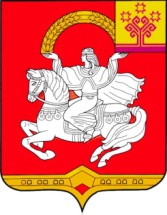         Чувашская  РеспубликаЯльчикский районАдминистрацияЯльчикского районаПОСТАНОВЛЕНИЕ     «10» сентября 2021 г. №437 село ЯльчикиПредседатель комиссии:Председатель комиссии:Председатель комиссии:Петров Н.П.-заместитель главы администрации района - начальник отдела капитального строительства и жилищно-коммунального хозяйства администрации Яльчикского района;Секретарь:Секретарь:Секретарь:  Петров В.Н.-ведущий специалист-эксперт отдела капитального строительства и жилищно-коммунального хозяйства администрации Яльчикского района;Члены комиссии:Члены комиссии:Члены комиссии:Представитель ТО Управления Роспотребнадзора по Чувашской Республике - Чувашии в с.Батырево  (по согласованию);Представитель ТО Управления Роспотребнадзора по Чувашской Республике - Чувашии в с.Батырево  (по согласованию);Представитель ТО Управления Роспотребнадзора по Чувашской Республике - Чувашии в с.Батырево  (по согласованию);Представитель Чувашского территориального отдела Приволжского Управления Ростехнадзора на территории Чувашской Республики (по согласованию);Представитель Чувашского территориального отдела Приволжского Управления Ростехнадзора на территории Чувашской Республики (по согласованию);Представитель Чувашского территориального отдела Приволжского Управления Ростехнадзора на территории Чувашской Республики (по согласованию);Представитель государственной жилищной инспекции Чувашской Республики (по согласованию);Представитель государственной жилищной инспекции Чувашской Республики (по согласованию);Представитель государственной жилищной инспекции Чувашской Республики (по согласованию);Представитель ОНД и ПР по Яльчикскому району УНД и ПР Главного управления МЧС России по Чувашской Республике-Чувашии (по согласованию);Представитель ОНД и ПР по Яльчикскому району УНД и ПР Главного управления МЧС России по Чувашской Республике-Чувашии (по согласованию);Представитель ОНД и ПР по Яльчикскому району УНД и ПР Главного управления МЧС России по Чувашской Республике-Чувашии (по согласованию);Представитель ООО « Яльчикское БТИ» ( по согласованию);Представитель ООО « Яльчикское БТИ» ( по согласованию);Представитель ООО « Яльчикское БТИ» ( по согласованию);